Vadovaudamasis Lietuvos Respublikos vietos savivaldos įstatymo 29 straipsnio 8 dalies 2 punktu, Lietuvos Respublikos žmonių užkrečiamųjų ligų profilaktikos ir kontrolės įstatymo 25 straipsnio 3 dalimi, 26 straipsnio 3 dalies 1 punktu, Lietuvos Respublikos Vyriausybės 2020 m. lapkričio 4 d. nutarimo Nr. 1226 „Dėl karantino Lietuvos Respublikos teritorijoje paskelbimo“ 2.2.9.1 papunkčiu, Lietuvos Respublikos sveikatos apsaugos ministro – valstybės lygio ekstremaliosios situacijos valstybės operacijų vadovo 2020 m. lapkričio 6 d. sprendimo Nr. V-2543 „Dėl ikimokyklinio ir priešmokyklinio ugdymo organizavimo būtinų sąlygų“ 3.1 papunkčiu, siekdamas taikyti COVID-19 ligos (koronaviruso infekcijos) plitimą mažinančias priemones Kauno lopšelio-darželio „Pagrandukas“ „Kiškelio“ grupėje ir atsižvelgdamas į Nacionalinio visuomenės sveikatos centro prie Sveikatos apsaugos ministerijos Kauno departamento 2020 m. gruodžio 8 d. raštą Nr. (2-13 16.1.17 E)2-126560 ir Kauno miesto savivaldybės visuomenės sveikatos biuro 2020 m. gruodžio 8 d. raštą Nr. SV-2-837: N u s t a t a u, kad Kauno lopšelio-darželio „Pagrandukas“ „Kiškelio“ grupėje ugdymo procesas įgyvendinamas nuotoliniu ugdymo proceso organizavimo būdu iki 2020 m. gruodžio 14 dienos.2. Į p a r e i g o j u  Kauno lopšelio-darželio „Pagrandukas“ direktorę Vidą Bakutienę:2.1. vykdyti visus Nacionalinio visuomenės sveikatos centro prie Sveikatos apsaugos ministerijos Kauno departamento nurodymus dėl COVID-19 ligos (koronaviruso infekcijos) plitimą mažinančių priemonių taikymo Kauno lopšelio-darželio „Pagrandukas“ „Kiškelio“ grupėje;2.2. bendrauti ir bendradarbiauti su Kauno miesto savivaldybės visuomenės sveikatos biuro darbuotojais organizuojant COVID-19 ligos (koronaviruso infekcijos) plitimo valdymą; 2.3. užtikrinti, kad Kauno lopšelio-darželio „Pagrandukas“ darbuotojai ir vaikai, turėję sąlytį su sergančiuoju COVID-19 liga (koronaviruso infekcija), operatyviai atliktų tyrimą COVID-19 ligai (koronaviruso infekcijai) nustatyti, taip pat užtikrinti, kad šie darbuotojai, kol gaus neigiamą tyrimo atsakymą, laikytųsi Asmenų, sergančių COVID-19 liga (koronaviruso infekcija), asmenų, įtariamų, kad serga COVID-19 liga (koronaviruso infekcija), ir asmenų, turėjusių sąlytį, izoliavimo namuose, kitoje gyvenamojoje vietoje ar savivaldybės administracijos numatytose patalpose taisyklių, patvirtintų Lietuvos Respublikos sveikatos apsaugos ministro 2020 m. kovo 12 d. įsakymu Nr. V-352 „Dėl Asmenų, sergančių COVID-19 liga (koronaviruso infekcija), asmenų, įtariamų, kad serga COVID-19 liga (koronaviruso infekcija), ir asmenų, turėjusių sąlytį, izoliavimo namuose, kitoje gyvenamojoje vietoje ar savivaldybės administracijos numatytose patalpose taisyklių patvirtinimo“;2.4. užtikrinti Kauno lopšelio-darželio „Pagrandukas“ „Kiškelio“ grupės patalpų valymą ir dezinfekciją vadovaujantis Lietuvos Respublikos sveikatos apsaugos ministerijos pateiktomis rekomendacijomis dėl sveikatos priežiūros įstaigų patalpų ir ne sveikatos priežiūros įstaigų patalpų dezinfekcijos (kai galimas užteršimas SARS-CoV-2 virusu) bei rekomendacijomis dėl aplinkos valymo ir dezinfekcijos, esant nepalankiai COVID-19 ligos (koronaviruso infekcijos) situacijai; 2.5 organizuoti ugdymo procesą nuotoliniu ugdymo proceso organizavimo būdu, vadovaujantis galiojančiais teisės aktais; 2.6. bendradarbiaujant su Nacionalinio visuomenės sveikatos centro prie Sveikatos apsaugos ministerijos Kauno departamentu arba Kauno miesto savivaldybės visuomenės sveikatos biuru teikti siūlymus Kauno miesto savivaldybės administracijos Švietimo skyriui dėl šio įsakymo pakeitimo pasikeitus situacijai Kauno lopšelio-darželio „Pagrandukas“ „Kiškelio“ grupėje.3. Į p a r e i g o j u  Kauno miesto savivaldybės administracijos Švietimo skyriaus vedėją Oną Gucevičienę informuoti Kauno lopšelio-darželio „Pagrandukas“ direktorę Vidą Bakutienę apie šį įsakymą. 4. Šis įsakymas per vieną mėnesį nuo informacijos apie jį gavimo dienos gali būti skundžiamas Regionų apygardos administracinio teismo Kauno rūmams (A. Mickevičiaus g. 8A, Kaunas) Lietuvos Respublikos administracinių bylų teisenos įstatymo nustatyta tvarka.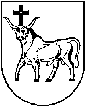 KAUNO MIESTO SAVIVALDYBĖS ADMINISTRACIJOS DIREKTORIUSKAUNO MIESTO SAVIVALDYBĖS ADMINISTRACIJOS DIREKTORIUSKAUNO MIESTO SAVIVALDYBĖS ADMINISTRACIJOS DIREKTORIUSĮSAKYMASĮSAKYMASĮSAKYMASDĖL COVID-19 LIGOS (KORONAVIRUSO INFEKCIJOS) PLITIMĄ MAŽINANČIŲ PRIEMONIŲ KAUNO LOPŠELIO-DARŽELIO „PAGRANDUKAS“ „KIŠKELIO“ GRUPĖJE NUSTATYMO DĖL COVID-19 LIGOS (KORONAVIRUSO INFEKCIJOS) PLITIMĄ MAŽINANČIŲ PRIEMONIŲ KAUNO LOPŠELIO-DARŽELIO „PAGRANDUKAS“ „KIŠKELIO“ GRUPĖJE NUSTATYMO DĖL COVID-19 LIGOS (KORONAVIRUSO INFEKCIJOS) PLITIMĄ MAŽINANČIŲ PRIEMONIŲ KAUNO LOPŠELIO-DARŽELIO „PAGRANDUKAS“ „KIŠKELIO“ GRUPĖJE NUSTATYMO 2020 m. gruodžio 9 d.  Nr. A-40912020 m. gruodžio 9 d.  Nr. A-40912020 m. gruodžio 9 d.  Nr. A-4091KaunasKaunasKaunasAdministracijos direktoriusVilius Šiliauskas